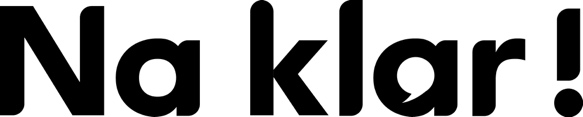 Antwoorden Flotte Frage onderbouw, week 4, 2019In eine schiefe Schule gehen1. De school staat scheef.2. Door de mijnbouw van vroeger is de bodem verzakt.3. De kinderen kunnen zich slechter concentreren, hebben hoofdpijn en nekpijn.4. Falsch / niet waar.5. Persönliche Antwort.